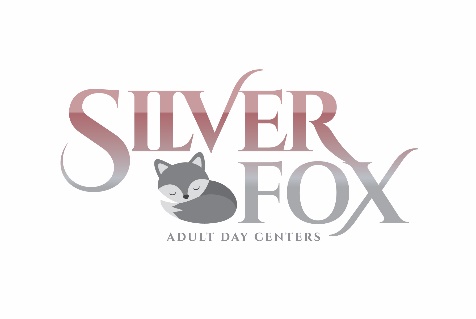 Admission ApplicationMember Name 	(Last)	(First)	(Middle)Address 	(Street/Apt.)	(City)	(State)	(Zip)Date of Birth	/	/	    Phone (      ) ____ - _____       Social Security # ____ -_____ - ______(MM)  (DD)	(YYYY)Marital Status (circle)   Married Single Divorced Widowed     Name of spouse (if living):  	With whom does applicant live?	Relationship 	Requested start date	Day(s) member will be attending: (circle)      Monday   Tuesday   Wednesday   Thursday   FridayApproximate times: Drop off: ____________   Pick up: _____________Transported by: (circle)     Caregiver  /   Family   /   Call-a-Bus   /  Other  	Transportation assistance required?  Yes  /  No   Explain:  	Person completing form (please print)		Date  	Signature _______________________________________________________	Relationship  	Admission p.2  Name: ____________________________________________  Date of Birth: ____/____/______First Emergency Contact: ______________________________________ Relationship: ____________________Address: ___________________________________________________________________________________(Street)	(City)	(State)	(Zip)Home Phone: (       ) ______ - ________   Cell Phone: (       ) ______ - ________ Work Phone: (       ) ______ - ________Email: ______________________________________________________________________________________Agree to receive updates regarding program by: (circle)   Text   /   Email   /   BothSecond Emergency Contact: _____________________________________ Relationship: ___________________Address: ___________________________________________________________________________________(Street)	(City)	(State)	(Zip)Home Phone: (       ) ______ - ________   Cell Phone: (       ) ______ - ________ Work Phone: (       ) ______ - ________Email: _______________________________________________________________________________________Agree to receive updates regarding program by: (circle)   Text   /   Email   /   BothAdmission AgreementAttendance at Silver Fox Adult Day Centers is a reserved day for the member, allowing us to appropriately staff the facility and anticipate our dining and activity needs.  At the time of registration, a space will be reserved for a particular day(s) of the week for the member and will not be given to any other member. If a member will be absent on a reserved day, notification must be made as soon as possible. Silver Fox will attempt to make arrangements for another day in that same week, if the census allows, to eliminate the absenteeism. This arrangement must be approved by the Program Manager or Executive Director. If the cancellation is unable to be rescheduled, a cancellation fee of $30.00 will be applied. Cancellation fees may be waived, at the discretion of the Executive Director, if the member has a serious illness that causes him/her to be homebound or hospitalized. If the member has a planned vacation, please provide a minimum of two weeks’ notice to avoid cancellation fees. If the member or family wish to alter the current reservation, please advise the Program Manager or Executive Director so an updated reservation form can be completed. This Agreement may be terminated by the Member/Family and/or Silver Fox Adult Day Centers at any time. Person completing form (please print)		Date  	Signature ______________________________________________________   Relationship  	Admission p.3  Name: ____________________________________________  Date of Birth: ____/____/______Applicant Health History:List any major operations, chronic illnesses, and medical conditions, both physical or cognitive (Current or Past)  	Primary Physician 	Phone  	Specialist Physician 	Phone  	Preferred hospital  	What assistance is required in the following areas?Walking                   Explain ________________________________________________________________Standing                   Explain  	Toileting	Explain  	Bathing	Explain  	Eating                      Explain	Other	Explain _________________________________________________________________Dietary RequirementsRegular Diet                Low SodiumDiabeticSwallowing 	Explain ________________________________________________________________Other 	Explain ________________________________________________________________Allergies:Food: _____________________________________  Reaction: _________________________________Food: _____________________________________  Reaction: _________________________________Food: _____________________________________  Reaction: _________________________________Person completing form (please print)		Date  	Signature 		Relationship  	Admission p.4  Name: ____________________________________________  Date of Birth: ____/____/______ Adaptive Equipment 					  Continence         (Please check all that apply)				          (Please check all that apply)	
At any time, is supervision or help required with medications?    Yes  / No Will medications be given during attendance at Silver Fox?          Yes  / No *If the member’s medications change at any point during attendance, whether the medication is taken at home or at the program, it is the responsibility of the family to inform the Program Manager immediately so the member’s file can be updated.   Initial ________Allergies:Medication: _____________________________________  Reaction: ____________________________Medication: _____________________________________  Reaction: ____________________________Medication: _____________________________________  Reaction: ____________________________Person completing form (please print)		Date  	Signature _________________________________________________________	Relationship  	Staff Authorization_________________________________________________   Date ____________________Individual responsible for payment for services: (Current Rate: $_____/Day)Name	Phone  	Address 	(Street)	(City)	(State)	(Zip)Email: 	_________________________How would you like the invoice to be sent:   Mail   /   Email   /   BothAgency responsible for payment for services: __________________________________________________ Agency responsible for payment for services: __________________________________________________GlassesHearing Aides   Dentures/PartialsGait belt            Cane/WalkerWheelchairProstheticOther __________Continent IncontinentDependsPadsCatheterOstomy BagOther: __________________________Current Medications*DosageFrequencyReason/Diagnosis